Publicado en Madrid el 06/03/2019 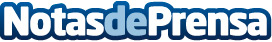 La app MaaS Madrid de la EMT incluye a la primera empresa de patinetes en su servicioLa empresa de alquiler de patinetes eléctricos TIER colabora estrechamente con el Ayuntamiento de Madrid y es la única app de esta modalidad de transporte disponible en la app MaaS Madrid de la EMT. TIER cuenta con una flota que alcanzará próximamente los cerca de 500 patinetes eléctricos en Madrid, disponibles en la mayoría de distritos de la capitalDatos de contacto:Ana LópezNota de prensa publicada en: https://www.notasdeprensa.es/la-app-maas-madrid-de-la-emt-incluye-a-la Categorias: Viaje Sociedad Madrid Emprendedores Logística Consumo Dispositivos móviles http://www.notasdeprensa.es